MEMO. Nº          -        -HNHU-2018 A	 :	Abg. Braulio Raúl Raez Vargas		Jefe de la Unidad de Administración de Archivo.	Hospital Nacional “Hipólito Unanue”              ASUNTO:	TRANSFERENCIA DE DOCUMENTOS	Anexo N° 3 (Formato Nº 4) 	Anexo N° 4 (Formato Nº 5)REF	:	CIRCULAR 069-DG-2016-UAA-N°.001/HNHU		FECHA		:	El Agustino,     Tengo a bien dirigirme a Usted, a fin de remitir los ANEXO Nº 3 (Formato N°.4) Inventario de Transferencia de Documentos y ANEXO Nº 4 (Formato N°.5) Inventario - Registro; estamos transfiriendo documentos con más de 01 años de antigüedad.La permanencia de los documentos que estamos enviando deben tener por un periodo de: _____años, en la Unidad de Administración de Archivos.Sin otro particular, quedamos de Usted."MINISTERIO DE SALUD" HOSPITAL NACIONAL                           							 Unidad de  HIPOLITO  UNANUE                                               	                         				Administración                                                                                                                                                                            							                                        	de ArchivoANEXO  Nº 3(  FORMATO  Nº  04 )INVENTARIO DE TRANSFERENCIA DE DOCUMENTOSNº_______-20______                                                                                            Pág. 1  de   1  págs.INFORME  GENERALSector                                   MINISTERIO DE SALUDEntidad                                 HOSPITAL  NACIONAL  “HIPOLITO UNANUE”Unidad Orgánica                  ………………………………………………………………..Datos de Remisión              ………………………………………………………………..             4.1   Código                          ……………………………………………………………….             4.2    Año            	             2018                                                                      (Año del envió)  5.         Descripción  general de documentos a transferirse:       6.        Metros lineales de documentos a transferirse: (para ser llenado por la Unidad de Administración           De Archivos)         …………………………………………………………………………………………………………………………………………….          Letras                                                                                                                                 números ANEXO  Nº 4( FORMATO  Nº.5 )							Unidad deMINISTERIO  DE SALUD 				                                                      								Administración                     HOSPITAL  HOSPITAL  NACIONAL  HIPOLITO  UNANUE											                  	de ArchivoINVENTARIO – REGISTRO UNIDAD  ORGANICA: 																Pág.  _1_  de  ____  págs.14.IMPORTANTEUNA VEZ FOLIADO SUS DOCUMENTOS Y LLENADO LOS FORMATOS SEGÚN LAS INDICACIONES LLAMAR AL ANEXO 2244 UNIDAD DE ADMISTRACIÓN DE ARCHIVOS, PARA LA VERIFICACIÓN DE LOS FORMATOS, SIN ESTA VERIFICACIÓN;	NO SE ACEPTARA LA TRANSFERENCIAINSTRUCCIONES PARA LA TRANSFERENCIA DEL INVENTARIO DE DOCUMENTOS(ANEXO Nº3)FORMATO 4Instrucciones:1.-	Nombre del Sector	:	MINISTERIO DE SALUD2.-	Nombre de la Entidad	:	HOSPITAL NACIONAL "HIPOLITO UNANUE"3.-	Nombre de la Unidad Orgánica cuya documentación va a  transferirse.4.-	Indicar  el código de identificación de la entidad y unidad orgánica remitente; año del envió y el número secuencial     	según la primera remisión de documentos efectuada por la Unidad Orgánica al Archivo5.- 	Señalar  sucintamente las series documentales y sus fechas extremas, 6.- 	Anotar  número  total  en metros  lineales de los documentos a transferirse (un metro cubico el igual a diez metros Lineales aprox.)7.-	Fecha, nombre, apellidos y firma del Jefe y/o representante Unidad orgánica remitente.8.-	Fecha, nombre, apellido y firma del Jefe  y/o representante Unidad Administración de Archivo.INVENTARIO DE REGISTRO(ANEXO Nº 4)FORMATO 5Instrucciones:9.-	 Indicar número y medio de archivamiento, ejemplo;	 Caja Nº  …. Archivador Nº  . …  etc.10.-	 Describe detalladamente el contenido de cada una de las series documentales.11.-	 Indicar la fecha más antigua y más reciente de cada una de las series (del primer documento y del Último documento; del Archivador, caja, paquete o bulto)12.-	 La ubicación topográfica, la define el técnico de la U.A.A.; según diseño.  (no llenar el usuario-Unidad que transfiere)13.-	Indicar el primer y último  número  o folios  de cada una de las series  (de…..hasta……) Archivador  y/o caja etc14.-	Firma del jefe inmediato Superior	NOTA.- Las páginas deberán  numerarse consecutivamente, iniciándose con el número uno total de las páginas del inventario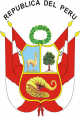 PERÚMINISTERIO   DE SALUDHOSPITAL NACIONALHIPOLITO UNANUEUNIDADDEADMINISTRACIONDEARCHIVO7.  Lugar  y  fecha……………………………………………………………………….. Jefe y/o representante Unidad Orgánica Remitente8.  Lugar  y  fechaVºBº         …………………………………………………                Jefe y/o Representante de        Unidad de Administración de Archivo9. # de orden correlativo:Archivador Caja, Libro, etc.10.  Descripción de documentos  (Tipos de documentos a transferirse)11.  Fechas  extremas(Inicio  -  Final)12.  Ubicación  topográfica(Lugar de archivamiento)(Llenado por U.A.A.)13.  Observaciones(Folios)101/ENERO/2016 A 31/DICIEMBRE/20161  AL  21  AL  31  AL  41  AL  51  AL  61  AL  71  AL  81  AL  91  AL  101  AL  111  AL  121  AL  131  AL  141  AL  151  AL  161  AL  171  AL  181  AL  191  AL  201  AL  